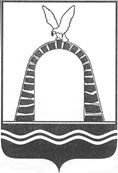 АДМИНИСТРАЦИЯ ГОРОДА БАТАЙСКАПОСТАНОВЛЕНИЕ от 13.06.2023  № 1575г. БатайскВ соответствии с ч. 3 ст. 156 Жилищного кодекса Российской Федерации, в целях приведения нормативного правового акта органа местного самоуправления в соответствии с действующим федеральным законодательством, Уставом муниципального образования «Город Батайск», Администрация города Батайска постановляет:1. Внести в постановление Администрации города Батайска от 07.08.2019 № 1312 «Об утверждении размера платы за пользование жилым помещением (плата за наем)» следующие изменения:1.1. Пункт 1 постановления изложить в следующей редакции: «Утвердить размер платы за пользование жилым помещением (плата за наем) для нанимателей жилых помещений по договорам социального найма и договорам найма жилых помещений государственного или муниципального жилищного фонда на территории города Батайска с 01.07.2019 согласно приложению.».1.2. Наименование приложения изложить в следующей редакции: «Размер платы за пользование жилым помещением (плата за наем) для нанимателей жилых помещений по договорам социального найма и договорам найма жилых помещений государственного или муниципального жилищного фонда города Батайска с 01.07.2019.».2. Контроль за исполнением настоящего постановления возложить на и.о. заместителя главы Администрации города Батайска по жилищно-коммунальному хозяйству Калганова С.В. Глава Администрациигорода Батайска                                                                                   Р.П. Волошин Постановление вноситУправление жилищно-коммунального хозяйства города БатайскаО внесении изменений в постановление Администрации города Батайска от 07.08.2019 № 1312 «Об утверждении размера платы за пользование жилым помещением (плата за наем)»